Résultat de marché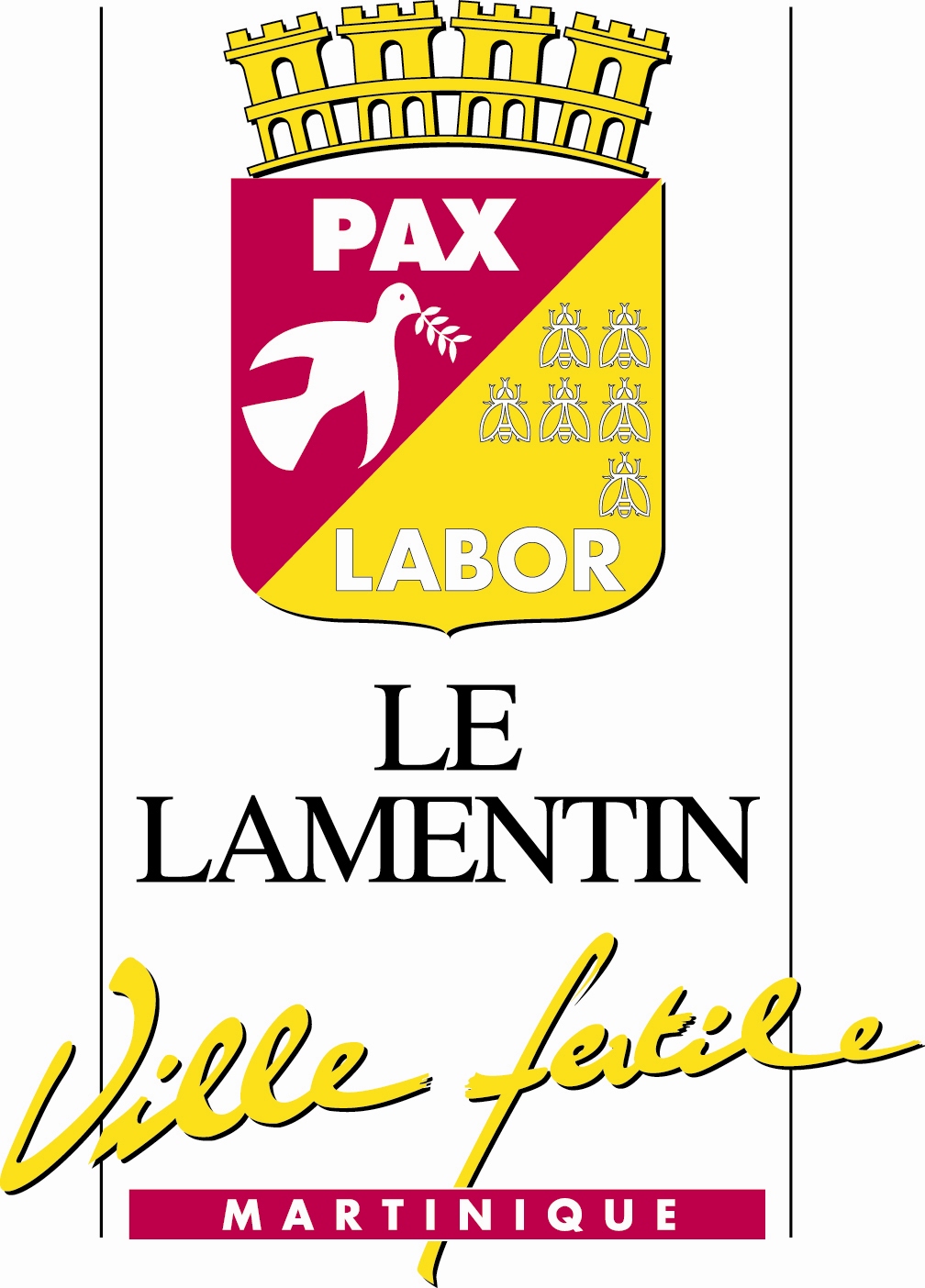 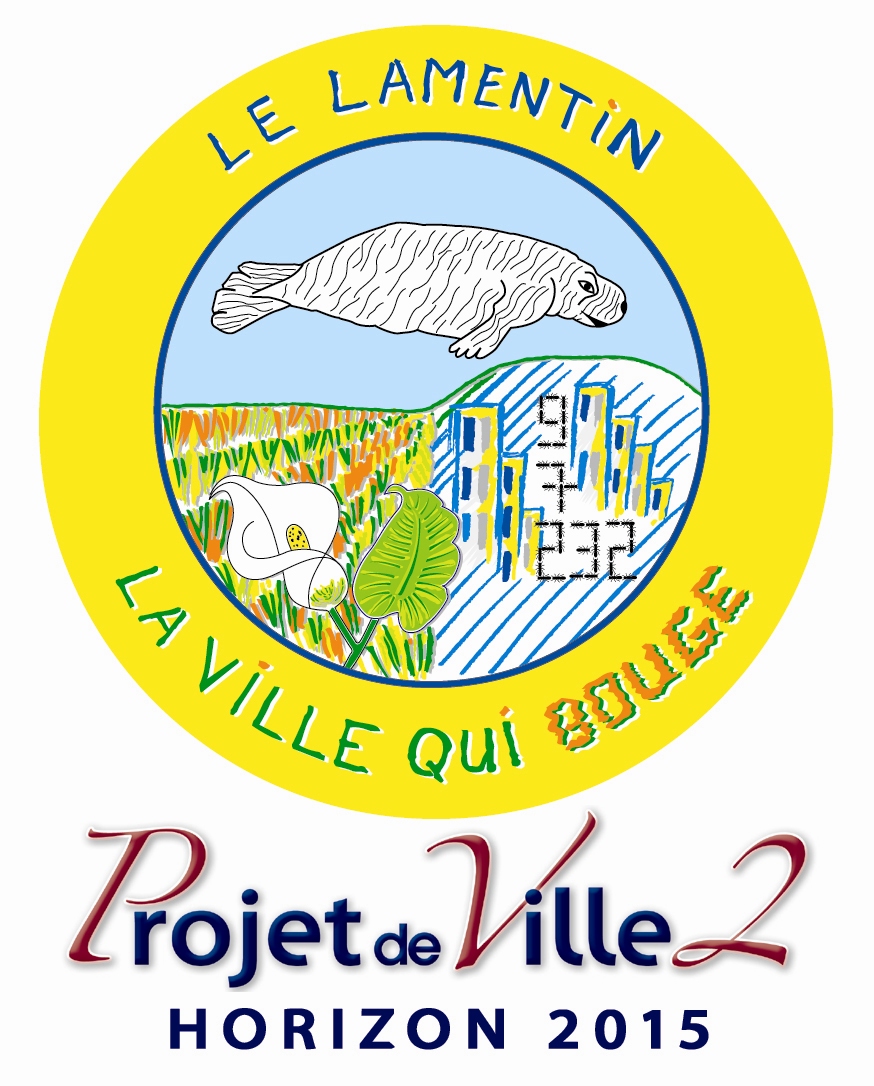 
Département(s) de publication : 972
Annonce No 19-114205- Nom et adresse officiels de l'organisme acheteur : ville du Lamentin.
 Correspondant : le maire, place Antonio MACEO 97232 Le Lamentin Martinique, tél. : 05-96-30-07-52, télécopieur : 05-96-51-81-75, courriel : grenard@mairie-lelamentin.fr adresse internet : http://www.mairie-lelamentin.fr.
Adresse internet du profil d'acheteur : http://www.e-marchespublics.com.
Références de l'avis initial mis en ligne sur le site BOAMP, annonce no 19-12818, mise en ligne le 25 janvier 2019.
Référence d'identification du marché qui figure dans l'appel public à la concurrence : 18s0039.Objet du marché : Renouvellement des serveurs.
Type de marché de fournitures : achat
Code NUTS : FRY2.
CPV - Objet principal : 48800000.Critères d'attribution retenus : 
Offre économiquement la plus avantageuse appréciée en fonction des critères énoncés ci-dessous avec leur pondération : 
     - qualité : seront pris en compte : caractéristiques des produits proposés, moyens techniques et matériels pour le suivi de la maintenance, capacité à respecter les engagements exprimés sur le dossier et l'expérience du candidat et volume du stock roulant pour répondre aux commandes urgentes : 10 %;
     - prix : 6 %;
     - délai de livraison : 4 %.Type de procédure : procédure adaptée.Attribution du marché ou du lot :
Numéro du marché ou du lot : 18S0039-2019-046. Renouvellement des serveurs (contrat de maintenance).
Nom du titulaire / organisme : INTERFACE CARAIBES INFODOM, ZI Acajou Californie 97232 Le Lamentin Martinique, tél. : 05-96-50-85-85, télécopieur : 05-96-50-85-95, courriel : ecsc@infodom.com
Montant final du marché ou du lot attribué (H.T.) : 199 303,00 euros.
Sous-traitance : non.
Date d'attribution du marché : 22 juillet 2019.
Nombre total d'offres reçues : 2
Autres informations : Le dossier de marché est consultable, sur place, au Service des Marchés - Services Techniques Municipaux - avenue Nelson MANDELA Petit Manoir 97232 Le Lamentin. 
Tél 05 96 30 07 52 - 05 96 30 00 83 - télécopieur 05 96 51 81 75 dans le respect des textes réglementaires notamment le respect des secrets protégés par la loi.
La procédure d'achat du présent avis est couverte par l'accord sur les marchés publics de l'OMC : non.
Une enchère électronique a été effectuée : non.Date d'envoi du présent avis à la publication : 22 juillet 2019	Le Lamentin, le 22 juillet 2019		Le Pouvoir Adjudicateur